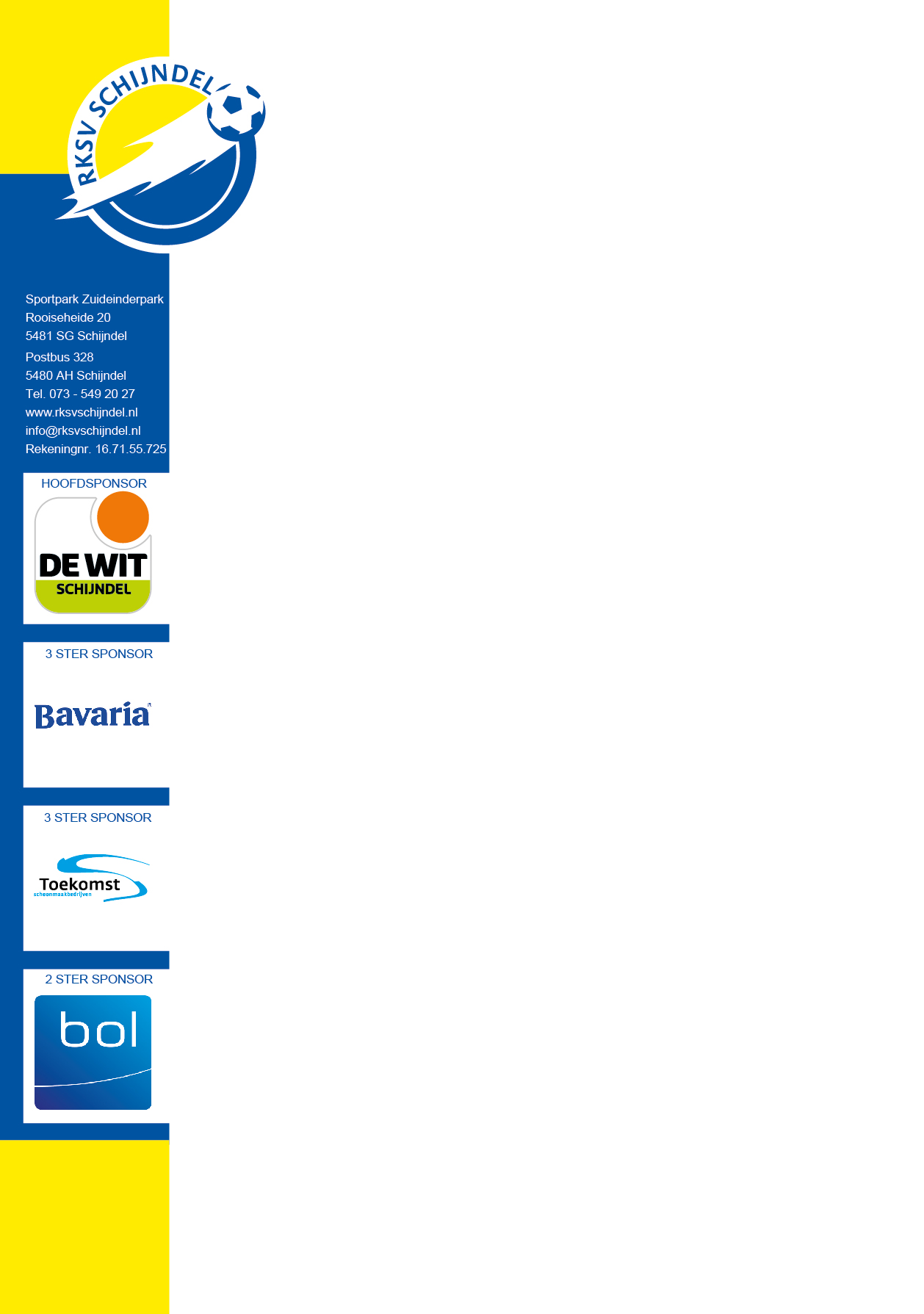 Beste sportvrienden,Aan het eind van dit seizoen organiseert RKSV Schijndel - De Wit een aantal toernooien voor de jeugd. Op zaterdag 8 juni zullen we een o8, o9, o10, o11 en o12 toernooi organiseren.Voor zowel jongens als meiden teams. De ingeschreven teams worden op niveau ingedeeld. Op zondag 9 juni zal ’s-ochtends ons o13 toernooi plaats vinden met ook daarin ruimte voor jongens en meiden teams, van verschillende niveaus.Ook organiseren we al jaren een G toernooi. Andere jaren in augustus maar deze keer willen we jullie op 9 juni uitnodigen om deel te nemen. De data zijn als volgt:Zaterdag  8 juni  (ochtend):		o11 en o12 toernooiZaterdag  8 juni  (middag):		o8, o9 en o10 toernooi  Zondag 9 juni  (ochtend):			o13 toernooiZondag 9 juni (ochtend):			G toernooiWij willen u van harte uitnodigen om deel te nemen aan deze toernooien.U kunt de inschrijving mailen naar toernooienjeugd@rksvschijndel.nl. U kunt inschrijven met meerdere teams per toernooi.Zodra we uw mail ontvangen, ontvangt u een bevestiging van ons.Ruim voor aanvang van het toernooi zult u de definitieve tijden en digitaal het programmaboekje ontvangen. Mocht u nog vragen hebben kunt u ons ten allen tijden benaderen door het sturen van een e-mail naar toernooienjeugd@rksvschijndel.nl.Hopelijk mogen we u verwelkomen op de toernooien van RKSV Schijndel – De Wit op Sportpark “Zuideinderpark” op Rooiseheide 20 in Schijndel !Met vriendelijke groet,Rosemarie, Patty, Ivonne en MarianToernooicommissie Jeugd RKSV Schijndel/DE WIT